DOMOV PRO SENIORY A DOMOV SE ZVLÁŠTNÍM REŽIMEMRybniční 1282, StrakoniceIČ    :       70828334   	DIČ : CZ 70828334                         OBJEDNÁVKA č. 137/2019 pro ekonomickou činnost               ze dne: 2.12.2019                                                                                         DODAVATEL                                                                                                      Pro CleanLife s. r. o.                                                                                                               Rybná 716/24                                                                                                      110 00 Praha 1 Staré MěstoVyřizuje: Bečánová R.                                                                                               Schválil:Název a popis zbožíMnožstvíMJCena vč. DPHv KčVozík MAGIC 25 vč. příslušenství   5ksJídelní vozík 2ksVíko6 ksCELKEM188 880,-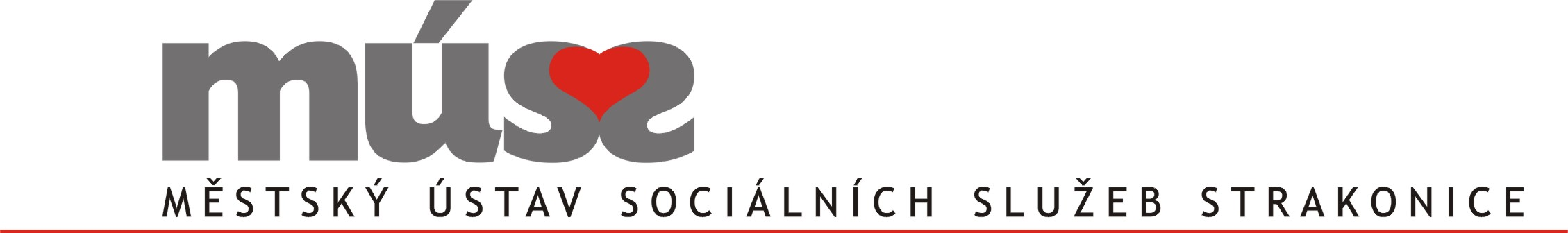 